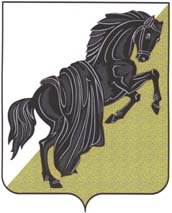 Собрание депутатовКаслинского муниципального районапятого  созываЧелябинской областиР Е Ш Е Н И Е от «22» декабря 2016 года № 106					                      г.КаслиО награждении Почётной грамотойСобрания депутатов Каслинскогомуниципального района Руководствуясь ст.21 Устава Каслинского муниципального района, на основании Положения о Почетной грамоте Собрания депутатов Каслинского муниципального района, утвержденного решением Собрания депутатов Каслинского муниципального района от 14.12.2010 №72 Собрание депутатов Каслинского муниципального района РЕШАЕТ:Наградить Почётной грамотой Собрания депутатов Каслинского муниципального района:Аверину Галину Александровну – пенсионера г.Касли, самодеятельного автора Литературного объединения г. Касли и Каслинского района,за многолетнюю творческую деятельность, значительный личный вклад в эстетическое и культурное воспитание подрастающего поколения и в связи с 15-летием Литературного объединения г. Касли и Каслинского районаГолунову Татьяну Алексеевну – директора МУ «Комплексный центр социального обслуживания населения» Каслинского муниципального района,за добросовестный труд, высокие профессиональные достижения и большой личный вклад в развитие системы социальной помощи в городе Касли и Каслинском муниципальном районе;Конюхова Николая Михайловича – старшего инструктора по вождению пожарной машины водителя 60 ПСЧ ФГКУ «8 ОФПС по Челябинской области»,за успехи и достижения в профессиональной деятельности, а также в связи с празднованием Дня спасателя;Кочетова Илью Владимировича – старшего инструктора по вождению пожарной машины водителя 60 ПСЧ ФГКУ «8 ОФПС по Челябинской области»,за успехи и достижения в профессиональной деятельности, а также в связи с празднованием Дня спасателя;Сорокина Михаила Леонидовича – старшего инструктора по вождению пожарной машины водителя 60 ПСЧ ФГКУ «8 ОФПС по Челябинской области»,за успехи и достижения в профессиональной деятельности, а также в связи с празднованием Дня спасателя;Халдину Елену Вадимовну – жительницу г.Касли, самодеятельного автора Литературного объединения г. Касли и Каслинского района,за многолетнюю творческую деятельность, значительный личный вклад в эстетическое и культурное воспитание подрастающего поколения и в связи с 15-летием Литературного объединения г. Касли и Каслинского района.2. Опубликовать настоящее решение в газете «Красное знамя».Председатель Собрания депутатов	Каслинского муниципального района						     Л.А.Лобашова